陈红军简介陈红军：1992年毕业于哈尔滨工业大学，硕士研究生，北京瑞德联数据科技有限公司总经理，主要从事智能水表、电表、燃气表电子模块的设计开发和公用事业收费管理平台的设计工作。第三届、第四届全国电工仪器仪表标准化工作委员会委员，主持起草了《IC卡预付费系统》、《自动抄表系统》国家标准，并颁布实施，期间获标委会颁发“突出贡献奖”。主要成果：完成了北京电力公司“一户一表”改造工程的总体技术方案设计，组织实施了IC卡电表、电力公司收费管理系统、银行代收费管理系统的设计开发工作，该工程为北京市政府“9950”工程之一。完成了北京市燃气集团CPU卡预付费智能燃气表、银行代收费管理系统、密钥管理系统的总体方案设计和开发工作，实现了燃气集团和银行联名发卡。为建设部IC卡信息管理办公室进行了全国公用事业一卡通收费密钥管理系统的总体方案设计工作，完成了管理系统软件的开发。完成了全国多个大中城市的供电、自来水、燃气的抄表收费管理系统以及智能仪表的总体规划和设计开发工作等，拥有发明专利多项。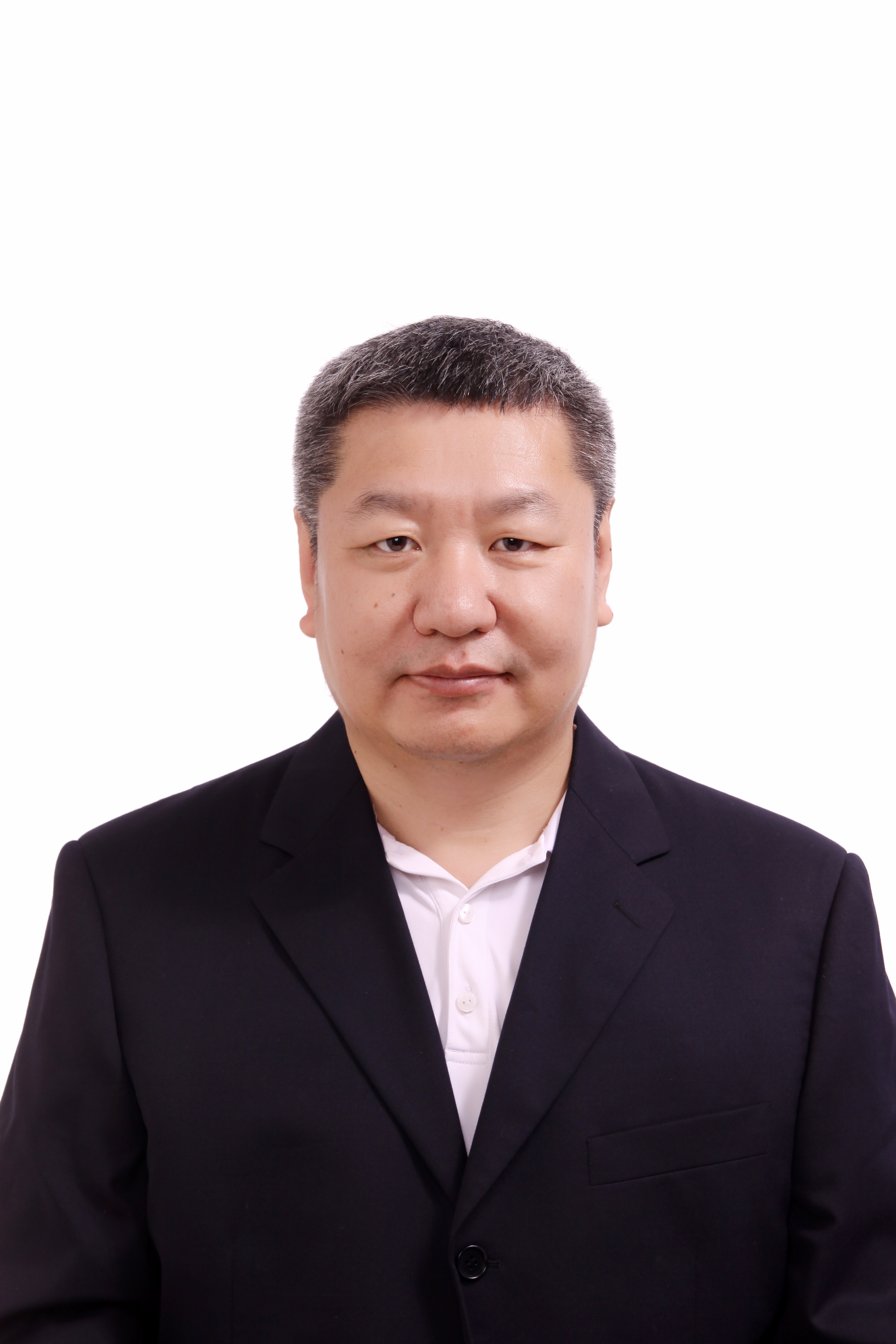 